Ficha de InscriçãoClique Sem IdadeFicha de InscriçãoClique Sem IdadeFicha de InscriçãoClique Sem IdadeFicha de InscriçãoClique Sem IdadeFicha de InscriçãoClique Sem IdadeFicha de InscriçãoClique Sem IdadeFicha de InscriçãoClique Sem IdadeFicha de InscriçãoClique Sem IdadeFicha de InscriçãoClique Sem IdadeFicha de InscriçãoClique Sem IdadeFicha de InscriçãoClique Sem IdadeFicha de InscriçãoClique Sem IdadeFicha de InscriçãoClique Sem IdadeFicha de InscriçãoClique Sem IdadeFicha de InscriçãoClique Sem IdadeFicha de InscriçãoClique Sem IdadeFicha de InscriçãoClique Sem IdadeFicha de InscriçãoClique Sem IdadeFicha de InscriçãoClique Sem IdadeFicha de InscriçãoClique Sem IdadeFicha de InscriçãoClique Sem IdadeFicha de InscriçãoClique Sem IdadeFicha de InscriçãoClique Sem IdadeFicha de InscriçãoClique Sem IdadeFicha de InscriçãoClique Sem IdadeFicha de InscriçãoClique Sem IdadeFicha de InscriçãoClique Sem IdadeFicha de InscriçãoClique Sem IdadeFicha de InscriçãoClique Sem IdadeFicha de InscriçãoClique Sem IdadeFicha de InscriçãoClique Sem IdadeFicha de InscriçãoClique Sem IdadeFicha de InscriçãoClique Sem IdadeFicha de InscriçãoClique Sem IdadeFicha de InscriçãoClique Sem IdadeFicha de InscriçãoClique Sem IdadeFicha de InscriçãoClique Sem IdadeFicha de InscriçãoClique Sem IdadeFicha de InscriçãoClique Sem IdadeÀ Presidência da Câmara Municipal de PalmelaData de Inscrição: Designação da ação em que se inscreve: Noções básicas de informática Nível 1À Presidência da Câmara Municipal de PalmelaData de Inscrição: Designação da ação em que se inscreve: Noções básicas de informática Nível 1À Presidência da Câmara Municipal de PalmelaData de Inscrição: Designação da ação em que se inscreve: Noções básicas de informática Nível 1À Presidência da Câmara Municipal de PalmelaData de Inscrição: Designação da ação em que se inscreve: Noções básicas de informática Nível 1À Presidência da Câmara Municipal de PalmelaData de Inscrição: Designação da ação em que se inscreve: Noções básicas de informática Nível 1À Presidência da Câmara Municipal de PalmelaData de Inscrição: Designação da ação em que se inscreve: Noções básicas de informática Nível 1À Presidência da Câmara Municipal de PalmelaData de Inscrição: Designação da ação em que se inscreve: Noções básicas de informática Nível 1À Presidência da Câmara Municipal de PalmelaData de Inscrição: Designação da ação em que se inscreve: Noções básicas de informática Nível 1À Presidência da Câmara Municipal de PalmelaData de Inscrição: Designação da ação em que se inscreve: Noções básicas de informática Nível 1À Presidência da Câmara Municipal de PalmelaData de Inscrição: Designação da ação em que se inscreve: Noções básicas de informática Nível 1À Presidência da Câmara Municipal de PalmelaData de Inscrição: Designação da ação em que se inscreve: Noções básicas de informática Nível 1À Presidência da Câmara Municipal de PalmelaData de Inscrição: Designação da ação em que se inscreve: Noções básicas de informática Nível 1À Presidência da Câmara Municipal de PalmelaData de Inscrição: Designação da ação em que se inscreve: Noções básicas de informática Nível 1À Presidência da Câmara Municipal de PalmelaData de Inscrição: Designação da ação em que se inscreve: Noções básicas de informática Nível 1À Presidência da Câmara Municipal de PalmelaData de Inscrição: Designação da ação em que se inscreve: Noções básicas de informática Nível 1À Presidência da Câmara Municipal de PalmelaData de Inscrição: Designação da ação em que se inscreve: Noções básicas de informática Nível 1À Presidência da Câmara Municipal de PalmelaData de Inscrição: Designação da ação em que se inscreve: Noções básicas de informática Nível 1À Presidência da Câmara Municipal de PalmelaData de Inscrição: Designação da ação em que se inscreve: Noções básicas de informática Nível 1À Presidência da Câmara Municipal de PalmelaData de Inscrição: Designação da ação em que se inscreve: Noções básicas de informática Nível 1À Presidência da Câmara Municipal de PalmelaData de Inscrição: Designação da ação em que se inscreve: Noções básicas de informática Nível 1À Presidência da Câmara Municipal de PalmelaData de Inscrição: Designação da ação em que se inscreve: Noções básicas de informática Nível 1 Outra:       Outra:       Outra:       Outra:       Outra:       Outra:       Outra:       Outra:       Outra:       Outra:       Outra:       Outra:       Outra:       Outra:       Outra:       Outra:       Outra:       Outra:       Outra:      Especifique:Especifique:Especifique:Especifique:Especifique:Especifique:Dados PessoaisDados PessoaisDados PessoaisDados PessoaisDados PessoaisDados PessoaisDados PessoaisDados PessoaisDados PessoaisDados PessoaisDados PessoaisDados PessoaisDados PessoaisDados PessoaisDados PessoaisDados PessoaisDados PessoaisDados PessoaisDados PessoaisDados PessoaisDados PessoaisDados PessoaisDados PessoaisDados PessoaisDados PessoaisDados PessoaisDados PessoaisDados PessoaisDados PessoaisDados PessoaisDados PessoaisDados PessoaisDados PessoaisDados PessoaisDados PessoaisDados PessoaisDados PessoaisDados PessoaisDados PessoaisDados PessoaisNomeNomeNomeNomeNomeNomeNomeNomeData de NascimentoData de NascimentoData de NascimentoData de NascimentoData de NascimentoData de NascimentoData de NascimentoData de NascimentoIdadeIdadeIdadeIdadeNaturalidadeNaturalidadeNaturalidadeNaturalidadeNaturalidadeNaturalidadeEstado CivilEstado CivilEstado CivilEstado CivilEstado CivilEstado CivilEstado CivilEstado Civil Habilitações Literárias Habilitações Literárias Habilitações Literárias Habilitações Literárias Habilitações Literárias Habilitações Literárias Habilitações Literárias Habilitações Literárias Habilitações Literárias Habilitações Literárias Habilitações Literárias Habilitações LiteráriasSituação perante o trabalhoSituação perante o trabalhoSituação perante o trabalhoSituação perante o trabalhoSituação perante o trabalhoSituação perante o trabalhoSituação perante o trabalhoSituação perante o trabalhoProfissão (atual, última exercida): Profissão (atual, última exercida): Profissão (atual, última exercida): Profissão (atual, última exercida): Profissão (atual, última exercida): Profissão (atual, última exercida): Profissão (atual, última exercida): Profissão (atual, última exercida): Profissão (atual, última exercida): Profissão (atual, última exercida): Profissão (atual, última exercida): Profissão (atual, última exercida): Profissão (atual, última exercida): Contacto: Contacto: Contacto: Contacto: Contacto: Contacto: Contacto: Contacto: Correio EletrónicoCorreio EletrónicoCorreio EletrónicoCorreio EletrónicoCorreio Eletrónico Autorizo o envio de notificações, no decorrer deste processo, para o endereço eletrónico indicado. Autorizo o envio de notificações, no decorrer deste processo, para o endereço eletrónico indicado. Autorizo o envio de notificações, no decorrer deste processo, para o endereço eletrónico indicado. Autorizo o envio de notificações, no decorrer deste processo, para o endereço eletrónico indicado. Autorizo o envio de notificações, no decorrer deste processo, para o endereço eletrónico indicado. Autorizo o envio de notificações, no decorrer deste processo, para o endereço eletrónico indicado. Autorizo o envio de notificações, no decorrer deste processo, para o endereço eletrónico indicado. Autorizo o envio de notificações, no decorrer deste processo, para o endereço eletrónico indicado. Autorizo o envio de notificações, no decorrer deste processo, para o endereço eletrónico indicado. Autorizo o envio de notificações, no decorrer deste processo, para o endereço eletrónico indicado. Autorizo o envio de notificações, no decorrer deste processo, para o endereço eletrónico indicado. Autorizo o envio de notificações, no decorrer deste processo, para o endereço eletrónico indicado. Autorizo o envio de notificações, no decorrer deste processo, para o endereço eletrónico indicado. Autorizo o envio de notificações, no decorrer deste processo, para o endereço eletrónico indicado. Autorizo o envio de notificações, no decorrer deste processo, para o endereço eletrónico indicado. Autorizo o envio de notificações, no decorrer deste processo, para o endereço eletrónico indicado. Autorizo o envio de notificações, no decorrer deste processo, para o endereço eletrónico indicado. Autorizo o envio de notificações, no decorrer deste processo, para o endereço eletrónico indicado. Autorizo o envio de notificações, no decorrer deste processo, para o endereço eletrónico indicado. Autorizo o envio de notificações, no decorrer deste processo, para o endereço eletrónico indicado. Autorizo o envio de notificações, no decorrer deste processo, para o endereço eletrónico indicado. Autorizo o envio de notificações, no decorrer deste processo, para o endereço eletrónico indicado. Autorizo o envio de notificações, no decorrer deste processo, para o endereço eletrónico indicado. Autorizo o envio de notificações, no decorrer deste processo, para o endereço eletrónico indicado. Autorizo o envio de notificações, no decorrer deste processo, para o endereço eletrónico indicado. Autorizo o envio de notificações, no decorrer deste processo, para o endereço eletrónico indicado. Autorizo o envio de notificações, no decorrer deste processo, para o endereço eletrónico indicado. Autorizo o envio de notificações, no decorrer deste processo, para o endereço eletrónico indicado. Autorizo o envio de notificações, no decorrer deste processo, para o endereço eletrónico indicado. Autorizo o envio de notificações, no decorrer deste processo, para o endereço eletrónico indicado. Autorizo o envio de notificações, no decorrer deste processo, para o endereço eletrónico indicado. Autorizo o envio de notificações, no decorrer deste processo, para o endereço eletrónico indicado. Autorizo o envio de notificações, no decorrer deste processo, para o endereço eletrónico indicado. Autorizo o envio de notificações, no decorrer deste processo, para o endereço eletrónico indicado. Autorizo o envio de notificações, no decorrer deste processo, para o endereço eletrónico indicado. Autorizo o envio de notificações, no decorrer deste processo, para o endereço eletrónico indicado. Autorizo o envio de notificações, no decorrer deste processo, para o endereço eletrónico indicado. Autorizo o envio de notificações, no decorrer deste processo, para o endereço eletrónico indicado. Autorizo o envio de notificações, no decorrer deste processo, para o endereço eletrónico indicado. Autorizo o envio de notificações, no decorrer deste processo, para o endereço eletrónico indicado.MoradaMoradaMoradaMoradaMoradaFreguesiaFreguesiaFreguesiaFreguesiaFreguesiaNIFNIFDocumento de IdentificaçãoDocumento de IdentificaçãoDocumento de IdentificaçãoDocumento de IdentificaçãoDocumento de IdentificaçãoDocumento de IdentificaçãoDocumento de IdentificaçãoDocumento de IdentificaçãoDocumento de IdentificaçãoN.ºN.ºN.ºN.ºData de ValidadeData de ValidadeData de ValidadeData de ValidadeData de ValidadeData de ValidadeData de ValidadeMotivações, expetativas e interessesMotivações, expetativas e interessesMotivações, expetativas e interessesMotivações, expetativas e interessesMotivações, expetativas e interessesMotivações, expetativas e interessesMotivações, expetativas e interessesMotivações, expetativas e interessesMotivações, expetativas e interessesMotivações, expetativas e interessesMotivações, expetativas e interessesMotivações, expetativas e interessesMotivações, expetativas e interessesMotivações, expetativas e interessesMotivações, expetativas e interessesMotivações, expetativas e interessesMotivações, expetativas e interessesMotivações, expetativas e interessesMotivações, expetativas e interessesMotivações, expetativas e interessesMotivações, expetativas e interessesMotivações, expetativas e interessesMotivações, expetativas e interessesMotivações, expetativas e interessesMotivações, expetativas e interessesMotivações, expetativas e interessesMotivações, expetativas e interessesMotivações, expetativas e interessesMotivações, expetativas e interessesMotivações, expetativas e interessesMotivações, expetativas e interessesMotivações, expetativas e interessesMotivações, expetativas e interessesMotivações, expetativas e interessesMotivações, expetativas e interessesMotivações, expetativas e interessesMotivações, expetativas e interessesMotivações, expetativas e interessesMotivações, expetativas e interessesMotivações, expetativas e interessesInscreveu-se porque:Inscreveu-se porque:Inscreveu-se porque:Inscreveu-se porque:Inscreveu-se porque:Inscreveu-se porque:Inscreveu-se porque:Inscreveu-se porque:Inscreveu-se porque:Inscreveu-se porque:Inscreveu-se porque:Inscreveu-se porque:Inscreveu-se porque:Inscreveu-se porque:Inscreveu-se porque:Inscreveu-se porque:Inscreveu-se porque:Inscreveu-se porque:Inscreveu-se porque:Inscreveu-se porque:Inscreveu-se porque:Inscreveu-se porque:Inscreveu-se porque:Inscreveu-se porque:Inscreveu-se porque:Inscreveu-se porque:Inscreveu-se porque:Inscreveu-se porque:Inscreveu-se porque:Inscreveu-se porque:Inscreveu-se porque:Inscreveu-se porque:Inscreveu-se porque:Inscreveu-se porque:Inscreveu-se porque:Inscreveu-se porque:Inscreveu-se porque:Inscreveu-se porque:Inscreveu-se porque:Inscreveu-se porque:Como teve conhecimento do projeto municipal CLIQUE SEM IDADE?Como teve conhecimento do projeto municipal CLIQUE SEM IDADE?Como teve conhecimento do projeto municipal CLIQUE SEM IDADE?Como teve conhecimento do projeto municipal CLIQUE SEM IDADE?Como teve conhecimento do projeto municipal CLIQUE SEM IDADE?Como teve conhecimento do projeto municipal CLIQUE SEM IDADE?Como teve conhecimento do projeto municipal CLIQUE SEM IDADE?Como teve conhecimento do projeto municipal CLIQUE SEM IDADE?Como teve conhecimento do projeto municipal CLIQUE SEM IDADE?Como teve conhecimento do projeto municipal CLIQUE SEM IDADE?Como teve conhecimento do projeto municipal CLIQUE SEM IDADE?Como teve conhecimento do projeto municipal CLIQUE SEM IDADE?Como teve conhecimento do projeto municipal CLIQUE SEM IDADE?Como teve conhecimento do projeto municipal CLIQUE SEM IDADE?Como teve conhecimento do projeto municipal CLIQUE SEM IDADE?Como teve conhecimento do projeto municipal CLIQUE SEM IDADE?Como teve conhecimento do projeto municipal CLIQUE SEM IDADE?Como teve conhecimento do projeto municipal CLIQUE SEM IDADE?Como teve conhecimento do projeto municipal CLIQUE SEM IDADE?Como teve conhecimento do projeto municipal CLIQUE SEM IDADE?Como teve conhecimento do projeto municipal CLIQUE SEM IDADE?Como teve conhecimento do projeto municipal CLIQUE SEM IDADE?Como teve conhecimento do projeto municipal CLIQUE SEM IDADE?Como teve conhecimento do projeto municipal CLIQUE SEM IDADE?Como teve conhecimento do projeto municipal CLIQUE SEM IDADE?Como teve conhecimento do projeto municipal CLIQUE SEM IDADE?Como teve conhecimento do projeto municipal CLIQUE SEM IDADE?Como teve conhecimento do projeto municipal CLIQUE SEM IDADE?Como teve conhecimento do projeto municipal CLIQUE SEM IDADE?Como teve conhecimento do projeto municipal CLIQUE SEM IDADE?Como teve conhecimento do projeto municipal CLIQUE SEM IDADE?Como teve conhecimento do projeto municipal CLIQUE SEM IDADE?Como teve conhecimento do projeto municipal CLIQUE SEM IDADE?Como teve conhecimento do projeto municipal CLIQUE SEM IDADE?Como teve conhecimento do projeto municipal CLIQUE SEM IDADE?Como teve conhecimento do projeto municipal CLIQUE SEM IDADE?Como teve conhecimento do projeto municipal CLIQUE SEM IDADE?Como teve conhecimento do projeto municipal CLIQUE SEM IDADE?Como teve conhecimento do projeto municipal CLIQUE SEM IDADE?Como teve conhecimento do projeto municipal CLIQUE SEM IDADE?Como são ocupados os seus tempos livres?Como são ocupados os seus tempos livres?Como são ocupados os seus tempos livres?Como são ocupados os seus tempos livres?Como são ocupados os seus tempos livres?Como são ocupados os seus tempos livres?Como são ocupados os seus tempos livres?Como são ocupados os seus tempos livres?Como são ocupados os seus tempos livres?Como são ocupados os seus tempos livres?Como são ocupados os seus tempos livres?Como são ocupados os seus tempos livres?Como são ocupados os seus tempos livres?Como são ocupados os seus tempos livres?Como são ocupados os seus tempos livres?Como são ocupados os seus tempos livres?Como são ocupados os seus tempos livres?Como são ocupados os seus tempos livres?Como são ocupados os seus tempos livres?Como são ocupados os seus tempos livres?Como são ocupados os seus tempos livres?Como são ocupados os seus tempos livres?Como são ocupados os seus tempos livres?Como são ocupados os seus tempos livres?Como são ocupados os seus tempos livres?Como são ocupados os seus tempos livres?Como são ocupados os seus tempos livres?Como são ocupados os seus tempos livres?Como são ocupados os seus tempos livres?Como são ocupados os seus tempos livres?Como são ocupados os seus tempos livres?Como são ocupados os seus tempos livres?Como são ocupados os seus tempos livres?Como são ocupados os seus tempos livres?Como são ocupados os seus tempos livres?Como são ocupados os seus tempos livres?Como são ocupados os seus tempos livres?Como são ocupados os seus tempos livres?Como são ocupados os seus tempos livres?Como são ocupados os seus tempos livres?Caso se inscreva em Noções Básicas de Informática Nível 1, por favor responda:Caso se inscreva em Noções Básicas de Informática Nível 1, por favor responda:Caso se inscreva em Noções Básicas de Informática Nível 1, por favor responda:Caso se inscreva em Noções Básicas de Informática Nível 1, por favor responda:Caso se inscreva em Noções Básicas de Informática Nível 1, por favor responda:Caso se inscreva em Noções Básicas de Informática Nível 1, por favor responda:Caso se inscreva em Noções Básicas de Informática Nível 1, por favor responda:Caso se inscreva em Noções Básicas de Informática Nível 1, por favor responda:Caso se inscreva em Noções Básicas de Informática Nível 1, por favor responda:Caso se inscreva em Noções Básicas de Informática Nível 1, por favor responda:Caso se inscreva em Noções Básicas de Informática Nível 1, por favor responda:Caso se inscreva em Noções Básicas de Informática Nível 1, por favor responda:Caso se inscreva em Noções Básicas de Informática Nível 1, por favor responda:Caso se inscreva em Noções Básicas de Informática Nível 1, por favor responda:Caso se inscreva em Noções Básicas de Informática Nível 1, por favor responda:Caso se inscreva em Noções Básicas de Informática Nível 1, por favor responda:Caso se inscreva em Noções Básicas de Informática Nível 1, por favor responda:Caso se inscreva em Noções Básicas de Informática Nível 1, por favor responda:Caso se inscreva em Noções Básicas de Informática Nível 1, por favor responda:Caso se inscreva em Noções Básicas de Informática Nível 1, por favor responda:Caso se inscreva em Noções Básicas de Informática Nível 1, por favor responda:Caso se inscreva em Noções Básicas de Informática Nível 1, por favor responda:Caso se inscreva em Noções Básicas de Informática Nível 1, por favor responda:Caso se inscreva em Noções Básicas de Informática Nível 1, por favor responda:Caso se inscreva em Noções Básicas de Informática Nível 1, por favor responda:Caso se inscreva em Noções Básicas de Informática Nível 1, por favor responda:Caso se inscreva em Noções Básicas de Informática Nível 1, por favor responda:Caso se inscreva em Noções Básicas de Informática Nível 1, por favor responda:Caso se inscreva em Noções Básicas de Informática Nível 1, por favor responda:Caso se inscreva em Noções Básicas de Informática Nível 1, por favor responda:Caso se inscreva em Noções Básicas de Informática Nível 1, por favor responda:Caso se inscreva em Noções Básicas de Informática Nível 1, por favor responda:Caso se inscreva em Noções Básicas de Informática Nível 1, por favor responda:Caso se inscreva em Noções Básicas de Informática Nível 1, por favor responda:Caso se inscreva em Noções Básicas de Informática Nível 1, por favor responda:Caso se inscreva em Noções Básicas de Informática Nível 1, por favor responda:Caso se inscreva em Noções Básicas de Informática Nível 1, por favor responda:Caso se inscreva em Noções Básicas de Informática Nível 1, por favor responda:Caso se inscreva em Noções Básicas de Informática Nível 1, por favor responda:Caso se inscreva em Noções Básicas de Informática Nível 1, por favor responda:Práticas e Hábitos de InformáticaPráticas e Hábitos de InformáticaPráticas e Hábitos de InformáticaPráticas e Hábitos de InformáticaPráticas e Hábitos de InformáticaPráticas e Hábitos de InformáticaPráticas e Hábitos de InformáticaPráticas e Hábitos de InformáticaPráticas e Hábitos de InformáticaPráticas e Hábitos de InformáticaPráticas e Hábitos de InformáticaPráticas e Hábitos de InformáticaPráticas e Hábitos de InformáticaPráticas e Hábitos de InformáticaPráticas e Hábitos de InformáticaPráticas e Hábitos de InformáticaPráticas e Hábitos de InformáticaPráticas e Hábitos de InformáticaPráticas e Hábitos de InformáticaPráticas e Hábitos de InformáticaPráticas e Hábitos de InformáticaPráticas e Hábitos de InformáticaPráticas e Hábitos de InformáticaPráticas e Hábitos de InformáticaPráticas e Hábitos de InformáticaPráticas e Hábitos de InformáticaPráticas e Hábitos de InformáticaPráticas e Hábitos de InformáticaPráticas e Hábitos de InformáticaPráticas e Hábitos de InformáticaPráticas e Hábitos de InformáticaPráticas e Hábitos de InformáticaPráticas e Hábitos de InformáticaPráticas e Hábitos de InformáticaPráticas e Hábitos de InformáticaPráticas e Hábitos de InformáticaPráticas e Hábitos de InformáticaPráticas e Hábitos de InformáticaPráticas e Hábitos de InformáticaPráticas e Hábitos de InformáticaQuais os seus conhecimentos de informática?Quais os seus conhecimentos de informática?Quais os seus conhecimentos de informática?Quais os seus conhecimentos de informática?Quais os seus conhecimentos de informática?Quais os seus conhecimentos de informática?Quais os seus conhecimentos de informática?Quais os seus conhecimentos de informática?Quais os seus conhecimentos de informática?Quais os seus conhecimentos de informática?Quais os seus conhecimentos de informática?Quais os seus conhecimentos de informática?Quais os seus conhecimentos de informática?Quais os seus conhecimentos de informática?Quais os seus conhecimentos de informática?Quais os seus conhecimentos de informática?Quais os seus conhecimentos de informática?Quais os seus conhecimentos de informática?Quais os seus conhecimentos de informática?Quais os seus conhecimentos de informática?Quais os seus conhecimentos de informática?Quais os seus conhecimentos de informática?Quais os seus conhecimentos de informática?Quais os seus conhecimentos de informática?Quais os seus conhecimentos de informática?Quais os seus conhecimentos de informática?Quais os seus conhecimentos de informática?Quais os seus conhecimentos de informática?Quais os seus conhecimentos de informática?Quais os seus conhecimentos de informática?Quais os seus conhecimentos de informática?Quais os seus conhecimentos de informática?Quais os seus conhecimentos de informática?Quais os seus conhecimentos de informática?Quais os seus conhecimentos de informática?Quais os seus conhecimentos de informática?Quais os seus conhecimentos de informática?Quais os seus conhecimentos de informática?Quais os seus conhecimentos de informática?Quais os seus conhecimentos de informática?Sem conhecimentos                          Sem conhecimentos                          Sem conhecimentos                          Sem conhecimentos                          Sem conhecimentos                          Sem conhecimentos                          Sem conhecimentos                          Sem conhecimentos                          Sem conhecimentos                          Sem conhecimentos                          Sem conhecimentos                          Sem conhecimentos                          Sem conhecimentos                          Sem conhecimentos                          Sem conhecimentos                          Sem conhecimentos                          Sem conhecimentos                          Sem conhecimentos                          Sem conhecimentos                          Sem conhecimentos                          Sem conhecimentos                          Sem conhecimentos                          Sem conhecimentos                          Conhecimentos mínimosConhecimentos mínimosConhecimentos mínimosConhecimentos mínimosConhecimentos mínimosConhecimentos mínimosConhecimentos mínimosConhecimentos mínimosConhecimentos mínimosConhecimentos mínimosConhecimentos mínimosConhecimentos mínimosConhecimentos mínimosConhecimentos mínimosConhecimentos mínimosConhecimentos mínimosConhecimentos mínimosConhecimentos mínimosConhecimentos mínimosConhecimentos mínimosConhecimentos mínimosConhecimentos mínimosConhecimentos mínimosConhecimentos de noções básicas de informática nível 1Conhecimentos de noções básicas de informática nível 1Conhecimentos de noções básicas de informática nível 1Conhecimentos de noções básicas de informática nível 1Conhecimentos de noções básicas de informática nível 1Conhecimentos de noções básicas de informática nível 1Conhecimentos de noções básicas de informática nível 1Conhecimentos de noções básicas de informática nível 1Conhecimentos de noções básicas de informática nível 1Conhecimentos de noções básicas de informática nível 1Conhecimentos de noções básicas de informática nível 1Conhecimentos de noções básicas de informática nível 1Conhecimentos de noções básicas de informática nível 1Conhecimentos de noções básicas de informática nível 1Conhecimentos de noções básicas de informática nível 1Conhecimentos de noções básicas de informática nível 1Conhecimentos de noções básicas de informática nível 1Conhecimentos de noções básicas de informática nível 1Conhecimentos de noções básicas de informática nível 1Conhecimentos de noções básicas de informática nível 1Conhecimentos de noções básicas de informática nível 1Conhecimentos de noções básicas de informática nível 1Conhecimentos de noções básicas de informática nível 1No ano anterior já frequentou alguma Ação de Sensibilização à Informática:No ano anterior já frequentou alguma Ação de Sensibilização à Informática:No ano anterior já frequentou alguma Ação de Sensibilização à Informática:No ano anterior já frequentou alguma Ação de Sensibilização à Informática:No ano anterior já frequentou alguma Ação de Sensibilização à Informática:No ano anterior já frequentou alguma Ação de Sensibilização à Informática:No ano anterior já frequentou alguma Ação de Sensibilização à Informática:No ano anterior já frequentou alguma Ação de Sensibilização à Informática:No ano anterior já frequentou alguma Ação de Sensibilização à Informática:No ano anterior já frequentou alguma Ação de Sensibilização à Informática:No ano anterior já frequentou alguma Ação de Sensibilização à Informática:No ano anterior já frequentou alguma Ação de Sensibilização à Informática:No ano anterior já frequentou alguma Ação de Sensibilização à Informática:No ano anterior já frequentou alguma Ação de Sensibilização à Informática:No ano anterior já frequentou alguma Ação de Sensibilização à Informática:No ano anterior já frequentou alguma Ação de Sensibilização à Informática:No ano anterior já frequentou alguma Ação de Sensibilização à Informática:No ano anterior já frequentou alguma Ação de Sensibilização à Informática:No ano anterior já frequentou alguma Ação de Sensibilização à Informática:No ano anterior já frequentou alguma Ação de Sensibilização à Informática:No ano anterior já frequentou alguma Ação de Sensibilização à Informática:No ano anterior já frequentou alguma Ação de Sensibilização à Informática:No ano anterior já frequentou alguma Ação de Sensibilização à Informática:No ano anterior já frequentou alguma Ação de Sensibilização à Informática:No ano anterior já frequentou alguma Ação de Sensibilização à Informática:No ano anterior já frequentou alguma Ação de Sensibilização à Informática:No ano anterior já frequentou alguma Ação de Sensibilização à Informática:No ano anterior já frequentou alguma Ação de Sensibilização à Informática:No ano anterior já frequentou alguma Ação de Sensibilização à Informática:No ano anterior já frequentou alguma Ação de Sensibilização à Informática:No ano anterior já frequentou alguma Ação de Sensibilização à Informática:No ano anterior já frequentou alguma Ação de Sensibilização à Informática:No ano anterior já frequentou alguma Ação de Sensibilização à Informática:No ano anterior já frequentou alguma Ação de Sensibilização à Informática:No ano anterior já frequentou alguma Ação de Sensibilização à Informática:No ano anterior já frequentou alguma Ação de Sensibilização à Informática:No ano anterior já frequentou alguma Ação de Sensibilização à Informática:No ano anterior já frequentou alguma Ação de Sensibilização à Informática:No ano anterior já frequentou alguma Ação de Sensibilização à Informática:No ano anterior já frequentou alguma Ação de Sensibilização à Informática:Sim         Sim         Sim         Sim         NãoNãoNãoNãoNãoNãoNãoNãoNãoNãoNãoNão  Tem computador em casa:              Tem computador em casa:              Tem computador em casa:              Tem computador em casa:              Tem computador em casa:              Tem computador em casa:              Tem computador em casa:              Tem computador em casa:              Tem computador em casa:              Tem computador em casa:              Tem computador em casa:              Tem computador em casa:              Tem computador em casa:              Tem computador em casa:              Tem computador em casa:              Tem computador em casa:              Tem computador em casa:              Tem computador em casa:              Tem computador em casa:              Tem computador em casa:              Tem computador em casa:              Tem computador em casa:              Tem computador em casa:              Tem computador em casa:              Tem computador em casa:              Tem computador em casa:              Tem computador em casa:              Tem computador em casa:              Tem computador em casa:              Tem computador em casa:              Tem computador em casa:              Tem computador em casa:              Tem computador em casa:              Tem computador em casa:              Tem computador em casa:              Tem computador em casa:              Tem computador em casa:              Tem computador em casa:              Tem computador em casa:              Tem computador em casa:            SimSimSimQue tipo? Computador portátil         Computador fixo Que tipo? Computador portátil         Computador fixo Que tipo? Computador portátil         Computador fixo Que tipo? Computador portátil         Computador fixo Que tipo? Computador portátil         Computador fixo Que tipo? Computador portátil         Computador fixo Que tipo? Computador portátil         Computador fixo Que tipo? Computador portátil         Computador fixo Que tipo? Computador portátil         Computador fixo Que tipo? Computador portátil         Computador fixo Que tipo? Computador portátil         Computador fixo Que tipo? Computador portátil         Computador fixo Que tipo? Computador portátil         Computador fixo Que tipo? Computador portátil         Computador fixo Que tipo? Computador portátil         Computador fixo Que tipo? Computador portátil         Computador fixo Que tipo? Computador portátil         Computador fixo Que tipo? Computador portátil         Computador fixo Que tipo? Computador portátil         Computador fixo Que tipo? Computador portátil         Computador fixo Que tipo? Computador portátil         Computador fixo Que tipo? Computador portátil         Computador fixo Que tipo? Computador portátil         Computador fixo Que tipo? Computador portátil         Computador fixo Que tipo? Computador portátil         Computador fixo Que tipo? Computador portátil         Computador fixo Que tipo? Computador portátil         Computador fixo Que tipo? Computador portátil         Computador fixo Que tipo? Computador portátil         Computador fixo Que tipo? Computador portátil         Computador fixo Que tipo? Computador portátil         Computador fixo Que tipo? Computador portátil         Computador fixo Que tipo? Computador portátil         Computador fixo Que tipo? Computador portátil         Computador fixo      Não     Não     NãoO que gostaria de consultar na internet?O que gostaria de consultar na internet?O que gostaria de consultar na internet?O que gostaria de consultar na internet?O que gostaria de consultar na internet?O que gostaria de consultar na internet?O que gostaria de consultar na internet?O que gostaria de consultar na internet?O que gostaria de consultar na internet?O que gostaria de consultar na internet?O que gostaria de consultar na internet?O que gostaria de consultar na internet?O que gostaria de consultar na internet?O que gostaria de consultar na internet?O que gostaria de consultar na internet?O que gostaria de consultar na internet?O que gostaria de consultar na internet?O que gostaria de consultar na internet?O que gostaria de consultar na internet?O que gostaria de consultar na internet?O que gostaria de consultar na internet?O que gostaria de consultar na internet?O que gostaria de consultar na internet?O que gostaria de consultar na internet?O que gostaria de consultar na internet?O que gostaria de consultar na internet?O que gostaria de consultar na internet?O que gostaria de consultar na internet?O que gostaria de consultar na internet?O que gostaria de consultar na internet?O que gostaria de consultar na internet?O que gostaria de consultar na internet?O que gostaria de consultar na internet?O que gostaria de consultar na internet?O que gostaria de consultar na internet?O que gostaria de consultar na internet?O que gostaria de consultar na internet?O que gostaria de consultar na internet?O que gostaria de consultar na internet?O que gostaria de consultar na internet?Termo InformativoTermo InformativoTermo InformativoTermo InformativoTermo InformativoTermo InformativoTermo InformativoTermo InformativoTermo InformativoTermo InformativoTermo InformativoTermo InformativoTermo InformativoTermo InformativoTermo InformativoTermo InformativoTermo InformativoTermo InformativoTermo InformativoTermo InformativoTermo InformativoTermo InformativoTermo InformativoTermo InformativoTermo InformativoTermo InformativoTermo InformativoTermo InformativoTermo InformativoTermo InformativoTermo InformativoTermo InformativoTermo InformativoTermo InformativoTermo InformativoTermo InformativoTermo InformativoTermo InformativoTermo InformativoTermo InformativoO tratamento de dados pessoais para efeitos de contacto ou para efeitos de comunicação dos serviços do Município de Palmela está em conformidade com as normas aplicáveis no âmbito da proteção de dados pessoais e da segurança da informação, de acordo com os termos e condições da Política de Proteção de Dados e de Privacidade que se encontram disponíveis em www.cm-palmela.pt. Os/as titulares dos dados podem exercer os seus direitos de proteção de dados, nomeadamente os direitos de informação, acesso, consulta, retificação, oposição ao tratamento ou apagamento, dentro do horário normal de funcionamento, através dos canais de atendimento, nomeadamente o Atendimento Presencial municipal, ou pelo correio eletrónico atendimento@cm-palmela.pt.  Formulário disponível em https://www.cm-palmela.pt/pages/2780O tratamento de dados pessoais para efeitos de contacto ou para efeitos de comunicação dos serviços do Município de Palmela está em conformidade com as normas aplicáveis no âmbito da proteção de dados pessoais e da segurança da informação, de acordo com os termos e condições da Política de Proteção de Dados e de Privacidade que se encontram disponíveis em www.cm-palmela.pt. Os/as titulares dos dados podem exercer os seus direitos de proteção de dados, nomeadamente os direitos de informação, acesso, consulta, retificação, oposição ao tratamento ou apagamento, dentro do horário normal de funcionamento, através dos canais de atendimento, nomeadamente o Atendimento Presencial municipal, ou pelo correio eletrónico atendimento@cm-palmela.pt.  Formulário disponível em https://www.cm-palmela.pt/pages/2780O tratamento de dados pessoais para efeitos de contacto ou para efeitos de comunicação dos serviços do Município de Palmela está em conformidade com as normas aplicáveis no âmbito da proteção de dados pessoais e da segurança da informação, de acordo com os termos e condições da Política de Proteção de Dados e de Privacidade que se encontram disponíveis em www.cm-palmela.pt. Os/as titulares dos dados podem exercer os seus direitos de proteção de dados, nomeadamente os direitos de informação, acesso, consulta, retificação, oposição ao tratamento ou apagamento, dentro do horário normal de funcionamento, através dos canais de atendimento, nomeadamente o Atendimento Presencial municipal, ou pelo correio eletrónico atendimento@cm-palmela.pt.  Formulário disponível em https://www.cm-palmela.pt/pages/2780O tratamento de dados pessoais para efeitos de contacto ou para efeitos de comunicação dos serviços do Município de Palmela está em conformidade com as normas aplicáveis no âmbito da proteção de dados pessoais e da segurança da informação, de acordo com os termos e condições da Política de Proteção de Dados e de Privacidade que se encontram disponíveis em www.cm-palmela.pt. Os/as titulares dos dados podem exercer os seus direitos de proteção de dados, nomeadamente os direitos de informação, acesso, consulta, retificação, oposição ao tratamento ou apagamento, dentro do horário normal de funcionamento, através dos canais de atendimento, nomeadamente o Atendimento Presencial municipal, ou pelo correio eletrónico atendimento@cm-palmela.pt.  Formulário disponível em https://www.cm-palmela.pt/pages/2780O tratamento de dados pessoais para efeitos de contacto ou para efeitos de comunicação dos serviços do Município de Palmela está em conformidade com as normas aplicáveis no âmbito da proteção de dados pessoais e da segurança da informação, de acordo com os termos e condições da Política de Proteção de Dados e de Privacidade que se encontram disponíveis em www.cm-palmela.pt. Os/as titulares dos dados podem exercer os seus direitos de proteção de dados, nomeadamente os direitos de informação, acesso, consulta, retificação, oposição ao tratamento ou apagamento, dentro do horário normal de funcionamento, através dos canais de atendimento, nomeadamente o Atendimento Presencial municipal, ou pelo correio eletrónico atendimento@cm-palmela.pt.  Formulário disponível em https://www.cm-palmela.pt/pages/2780O tratamento de dados pessoais para efeitos de contacto ou para efeitos de comunicação dos serviços do Município de Palmela está em conformidade com as normas aplicáveis no âmbito da proteção de dados pessoais e da segurança da informação, de acordo com os termos e condições da Política de Proteção de Dados e de Privacidade que se encontram disponíveis em www.cm-palmela.pt. Os/as titulares dos dados podem exercer os seus direitos de proteção de dados, nomeadamente os direitos de informação, acesso, consulta, retificação, oposição ao tratamento ou apagamento, dentro do horário normal de funcionamento, através dos canais de atendimento, nomeadamente o Atendimento Presencial municipal, ou pelo correio eletrónico atendimento@cm-palmela.pt.  Formulário disponível em https://www.cm-palmela.pt/pages/2780O tratamento de dados pessoais para efeitos de contacto ou para efeitos de comunicação dos serviços do Município de Palmela está em conformidade com as normas aplicáveis no âmbito da proteção de dados pessoais e da segurança da informação, de acordo com os termos e condições da Política de Proteção de Dados e de Privacidade que se encontram disponíveis em www.cm-palmela.pt. Os/as titulares dos dados podem exercer os seus direitos de proteção de dados, nomeadamente os direitos de informação, acesso, consulta, retificação, oposição ao tratamento ou apagamento, dentro do horário normal de funcionamento, através dos canais de atendimento, nomeadamente o Atendimento Presencial municipal, ou pelo correio eletrónico atendimento@cm-palmela.pt.  Formulário disponível em https://www.cm-palmela.pt/pages/2780O tratamento de dados pessoais para efeitos de contacto ou para efeitos de comunicação dos serviços do Município de Palmela está em conformidade com as normas aplicáveis no âmbito da proteção de dados pessoais e da segurança da informação, de acordo com os termos e condições da Política de Proteção de Dados e de Privacidade que se encontram disponíveis em www.cm-palmela.pt. Os/as titulares dos dados podem exercer os seus direitos de proteção de dados, nomeadamente os direitos de informação, acesso, consulta, retificação, oposição ao tratamento ou apagamento, dentro do horário normal de funcionamento, através dos canais de atendimento, nomeadamente o Atendimento Presencial municipal, ou pelo correio eletrónico atendimento@cm-palmela.pt.  Formulário disponível em https://www.cm-palmela.pt/pages/2780O tratamento de dados pessoais para efeitos de contacto ou para efeitos de comunicação dos serviços do Município de Palmela está em conformidade com as normas aplicáveis no âmbito da proteção de dados pessoais e da segurança da informação, de acordo com os termos e condições da Política de Proteção de Dados e de Privacidade que se encontram disponíveis em www.cm-palmela.pt. Os/as titulares dos dados podem exercer os seus direitos de proteção de dados, nomeadamente os direitos de informação, acesso, consulta, retificação, oposição ao tratamento ou apagamento, dentro do horário normal de funcionamento, através dos canais de atendimento, nomeadamente o Atendimento Presencial municipal, ou pelo correio eletrónico atendimento@cm-palmela.pt.  Formulário disponível em https://www.cm-palmela.pt/pages/2780O tratamento de dados pessoais para efeitos de contacto ou para efeitos de comunicação dos serviços do Município de Palmela está em conformidade com as normas aplicáveis no âmbito da proteção de dados pessoais e da segurança da informação, de acordo com os termos e condições da Política de Proteção de Dados e de Privacidade que se encontram disponíveis em www.cm-palmela.pt. Os/as titulares dos dados podem exercer os seus direitos de proteção de dados, nomeadamente os direitos de informação, acesso, consulta, retificação, oposição ao tratamento ou apagamento, dentro do horário normal de funcionamento, através dos canais de atendimento, nomeadamente o Atendimento Presencial municipal, ou pelo correio eletrónico atendimento@cm-palmela.pt.  Formulário disponível em https://www.cm-palmela.pt/pages/2780O tratamento de dados pessoais para efeitos de contacto ou para efeitos de comunicação dos serviços do Município de Palmela está em conformidade com as normas aplicáveis no âmbito da proteção de dados pessoais e da segurança da informação, de acordo com os termos e condições da Política de Proteção de Dados e de Privacidade que se encontram disponíveis em www.cm-palmela.pt. Os/as titulares dos dados podem exercer os seus direitos de proteção de dados, nomeadamente os direitos de informação, acesso, consulta, retificação, oposição ao tratamento ou apagamento, dentro do horário normal de funcionamento, através dos canais de atendimento, nomeadamente o Atendimento Presencial municipal, ou pelo correio eletrónico atendimento@cm-palmela.pt.  Formulário disponível em https://www.cm-palmela.pt/pages/2780O tratamento de dados pessoais para efeitos de contacto ou para efeitos de comunicação dos serviços do Município de Palmela está em conformidade com as normas aplicáveis no âmbito da proteção de dados pessoais e da segurança da informação, de acordo com os termos e condições da Política de Proteção de Dados e de Privacidade que se encontram disponíveis em www.cm-palmela.pt. Os/as titulares dos dados podem exercer os seus direitos de proteção de dados, nomeadamente os direitos de informação, acesso, consulta, retificação, oposição ao tratamento ou apagamento, dentro do horário normal de funcionamento, através dos canais de atendimento, nomeadamente o Atendimento Presencial municipal, ou pelo correio eletrónico atendimento@cm-palmela.pt.  Formulário disponível em https://www.cm-palmela.pt/pages/2780O tratamento de dados pessoais para efeitos de contacto ou para efeitos de comunicação dos serviços do Município de Palmela está em conformidade com as normas aplicáveis no âmbito da proteção de dados pessoais e da segurança da informação, de acordo com os termos e condições da Política de Proteção de Dados e de Privacidade que se encontram disponíveis em www.cm-palmela.pt. Os/as titulares dos dados podem exercer os seus direitos de proteção de dados, nomeadamente os direitos de informação, acesso, consulta, retificação, oposição ao tratamento ou apagamento, dentro do horário normal de funcionamento, através dos canais de atendimento, nomeadamente o Atendimento Presencial municipal, ou pelo correio eletrónico atendimento@cm-palmela.pt.  Formulário disponível em https://www.cm-palmela.pt/pages/2780O tratamento de dados pessoais para efeitos de contacto ou para efeitos de comunicação dos serviços do Município de Palmela está em conformidade com as normas aplicáveis no âmbito da proteção de dados pessoais e da segurança da informação, de acordo com os termos e condições da Política de Proteção de Dados e de Privacidade que se encontram disponíveis em www.cm-palmela.pt. Os/as titulares dos dados podem exercer os seus direitos de proteção de dados, nomeadamente os direitos de informação, acesso, consulta, retificação, oposição ao tratamento ou apagamento, dentro do horário normal de funcionamento, através dos canais de atendimento, nomeadamente o Atendimento Presencial municipal, ou pelo correio eletrónico atendimento@cm-palmela.pt.  Formulário disponível em https://www.cm-palmela.pt/pages/2780O tratamento de dados pessoais para efeitos de contacto ou para efeitos de comunicação dos serviços do Município de Palmela está em conformidade com as normas aplicáveis no âmbito da proteção de dados pessoais e da segurança da informação, de acordo com os termos e condições da Política de Proteção de Dados e de Privacidade que se encontram disponíveis em www.cm-palmela.pt. Os/as titulares dos dados podem exercer os seus direitos de proteção de dados, nomeadamente os direitos de informação, acesso, consulta, retificação, oposição ao tratamento ou apagamento, dentro do horário normal de funcionamento, através dos canais de atendimento, nomeadamente o Atendimento Presencial municipal, ou pelo correio eletrónico atendimento@cm-palmela.pt.  Formulário disponível em https://www.cm-palmela.pt/pages/2780O tratamento de dados pessoais para efeitos de contacto ou para efeitos de comunicação dos serviços do Município de Palmela está em conformidade com as normas aplicáveis no âmbito da proteção de dados pessoais e da segurança da informação, de acordo com os termos e condições da Política de Proteção de Dados e de Privacidade que se encontram disponíveis em www.cm-palmela.pt. Os/as titulares dos dados podem exercer os seus direitos de proteção de dados, nomeadamente os direitos de informação, acesso, consulta, retificação, oposição ao tratamento ou apagamento, dentro do horário normal de funcionamento, através dos canais de atendimento, nomeadamente o Atendimento Presencial municipal, ou pelo correio eletrónico atendimento@cm-palmela.pt.  Formulário disponível em https://www.cm-palmela.pt/pages/2780O tratamento de dados pessoais para efeitos de contacto ou para efeitos de comunicação dos serviços do Município de Palmela está em conformidade com as normas aplicáveis no âmbito da proteção de dados pessoais e da segurança da informação, de acordo com os termos e condições da Política de Proteção de Dados e de Privacidade que se encontram disponíveis em www.cm-palmela.pt. Os/as titulares dos dados podem exercer os seus direitos de proteção de dados, nomeadamente os direitos de informação, acesso, consulta, retificação, oposição ao tratamento ou apagamento, dentro do horário normal de funcionamento, através dos canais de atendimento, nomeadamente o Atendimento Presencial municipal, ou pelo correio eletrónico atendimento@cm-palmela.pt.  Formulário disponível em https://www.cm-palmela.pt/pages/2780O tratamento de dados pessoais para efeitos de contacto ou para efeitos de comunicação dos serviços do Município de Palmela está em conformidade com as normas aplicáveis no âmbito da proteção de dados pessoais e da segurança da informação, de acordo com os termos e condições da Política de Proteção de Dados e de Privacidade que se encontram disponíveis em www.cm-palmela.pt. Os/as titulares dos dados podem exercer os seus direitos de proteção de dados, nomeadamente os direitos de informação, acesso, consulta, retificação, oposição ao tratamento ou apagamento, dentro do horário normal de funcionamento, através dos canais de atendimento, nomeadamente o Atendimento Presencial municipal, ou pelo correio eletrónico atendimento@cm-palmela.pt.  Formulário disponível em https://www.cm-palmela.pt/pages/2780O tratamento de dados pessoais para efeitos de contacto ou para efeitos de comunicação dos serviços do Município de Palmela está em conformidade com as normas aplicáveis no âmbito da proteção de dados pessoais e da segurança da informação, de acordo com os termos e condições da Política de Proteção de Dados e de Privacidade que se encontram disponíveis em www.cm-palmela.pt. Os/as titulares dos dados podem exercer os seus direitos de proteção de dados, nomeadamente os direitos de informação, acesso, consulta, retificação, oposição ao tratamento ou apagamento, dentro do horário normal de funcionamento, através dos canais de atendimento, nomeadamente o Atendimento Presencial municipal, ou pelo correio eletrónico atendimento@cm-palmela.pt.  Formulário disponível em https://www.cm-palmela.pt/pages/2780O tratamento de dados pessoais para efeitos de contacto ou para efeitos de comunicação dos serviços do Município de Palmela está em conformidade com as normas aplicáveis no âmbito da proteção de dados pessoais e da segurança da informação, de acordo com os termos e condições da Política de Proteção de Dados e de Privacidade que se encontram disponíveis em www.cm-palmela.pt. Os/as titulares dos dados podem exercer os seus direitos de proteção de dados, nomeadamente os direitos de informação, acesso, consulta, retificação, oposição ao tratamento ou apagamento, dentro do horário normal de funcionamento, através dos canais de atendimento, nomeadamente o Atendimento Presencial municipal, ou pelo correio eletrónico atendimento@cm-palmela.pt.  Formulário disponível em https://www.cm-palmela.pt/pages/2780O tratamento de dados pessoais para efeitos de contacto ou para efeitos de comunicação dos serviços do Município de Palmela está em conformidade com as normas aplicáveis no âmbito da proteção de dados pessoais e da segurança da informação, de acordo com os termos e condições da Política de Proteção de Dados e de Privacidade que se encontram disponíveis em www.cm-palmela.pt. Os/as titulares dos dados podem exercer os seus direitos de proteção de dados, nomeadamente os direitos de informação, acesso, consulta, retificação, oposição ao tratamento ou apagamento, dentro do horário normal de funcionamento, através dos canais de atendimento, nomeadamente o Atendimento Presencial municipal, ou pelo correio eletrónico atendimento@cm-palmela.pt.  Formulário disponível em https://www.cm-palmela.pt/pages/2780O tratamento de dados pessoais para efeitos de contacto ou para efeitos de comunicação dos serviços do Município de Palmela está em conformidade com as normas aplicáveis no âmbito da proteção de dados pessoais e da segurança da informação, de acordo com os termos e condições da Política de Proteção de Dados e de Privacidade que se encontram disponíveis em www.cm-palmela.pt. Os/as titulares dos dados podem exercer os seus direitos de proteção de dados, nomeadamente os direitos de informação, acesso, consulta, retificação, oposição ao tratamento ou apagamento, dentro do horário normal de funcionamento, através dos canais de atendimento, nomeadamente o Atendimento Presencial municipal, ou pelo correio eletrónico atendimento@cm-palmela.pt.  Formulário disponível em https://www.cm-palmela.pt/pages/2780O tratamento de dados pessoais para efeitos de contacto ou para efeitos de comunicação dos serviços do Município de Palmela está em conformidade com as normas aplicáveis no âmbito da proteção de dados pessoais e da segurança da informação, de acordo com os termos e condições da Política de Proteção de Dados e de Privacidade que se encontram disponíveis em www.cm-palmela.pt. Os/as titulares dos dados podem exercer os seus direitos de proteção de dados, nomeadamente os direitos de informação, acesso, consulta, retificação, oposição ao tratamento ou apagamento, dentro do horário normal de funcionamento, através dos canais de atendimento, nomeadamente o Atendimento Presencial municipal, ou pelo correio eletrónico atendimento@cm-palmela.pt.  Formulário disponível em https://www.cm-palmela.pt/pages/2780O tratamento de dados pessoais para efeitos de contacto ou para efeitos de comunicação dos serviços do Município de Palmela está em conformidade com as normas aplicáveis no âmbito da proteção de dados pessoais e da segurança da informação, de acordo com os termos e condições da Política de Proteção de Dados e de Privacidade que se encontram disponíveis em www.cm-palmela.pt. Os/as titulares dos dados podem exercer os seus direitos de proteção de dados, nomeadamente os direitos de informação, acesso, consulta, retificação, oposição ao tratamento ou apagamento, dentro do horário normal de funcionamento, através dos canais de atendimento, nomeadamente o Atendimento Presencial municipal, ou pelo correio eletrónico atendimento@cm-palmela.pt.  Formulário disponível em https://www.cm-palmela.pt/pages/2780O tratamento de dados pessoais para efeitos de contacto ou para efeitos de comunicação dos serviços do Município de Palmela está em conformidade com as normas aplicáveis no âmbito da proteção de dados pessoais e da segurança da informação, de acordo com os termos e condições da Política de Proteção de Dados e de Privacidade que se encontram disponíveis em www.cm-palmela.pt. Os/as titulares dos dados podem exercer os seus direitos de proteção de dados, nomeadamente os direitos de informação, acesso, consulta, retificação, oposição ao tratamento ou apagamento, dentro do horário normal de funcionamento, através dos canais de atendimento, nomeadamente o Atendimento Presencial municipal, ou pelo correio eletrónico atendimento@cm-palmela.pt.  Formulário disponível em https://www.cm-palmela.pt/pages/2780O tratamento de dados pessoais para efeitos de contacto ou para efeitos de comunicação dos serviços do Município de Palmela está em conformidade com as normas aplicáveis no âmbito da proteção de dados pessoais e da segurança da informação, de acordo com os termos e condições da Política de Proteção de Dados e de Privacidade que se encontram disponíveis em www.cm-palmela.pt. Os/as titulares dos dados podem exercer os seus direitos de proteção de dados, nomeadamente os direitos de informação, acesso, consulta, retificação, oposição ao tratamento ou apagamento, dentro do horário normal de funcionamento, através dos canais de atendimento, nomeadamente o Atendimento Presencial municipal, ou pelo correio eletrónico atendimento@cm-palmela.pt.  Formulário disponível em https://www.cm-palmela.pt/pages/2780O tratamento de dados pessoais para efeitos de contacto ou para efeitos de comunicação dos serviços do Município de Palmela está em conformidade com as normas aplicáveis no âmbito da proteção de dados pessoais e da segurança da informação, de acordo com os termos e condições da Política de Proteção de Dados e de Privacidade que se encontram disponíveis em www.cm-palmela.pt. Os/as titulares dos dados podem exercer os seus direitos de proteção de dados, nomeadamente os direitos de informação, acesso, consulta, retificação, oposição ao tratamento ou apagamento, dentro do horário normal de funcionamento, através dos canais de atendimento, nomeadamente o Atendimento Presencial municipal, ou pelo correio eletrónico atendimento@cm-palmela.pt.  Formulário disponível em https://www.cm-palmela.pt/pages/2780O tratamento de dados pessoais para efeitos de contacto ou para efeitos de comunicação dos serviços do Município de Palmela está em conformidade com as normas aplicáveis no âmbito da proteção de dados pessoais e da segurança da informação, de acordo com os termos e condições da Política de Proteção de Dados e de Privacidade que se encontram disponíveis em www.cm-palmela.pt. Os/as titulares dos dados podem exercer os seus direitos de proteção de dados, nomeadamente os direitos de informação, acesso, consulta, retificação, oposição ao tratamento ou apagamento, dentro do horário normal de funcionamento, através dos canais de atendimento, nomeadamente o Atendimento Presencial municipal, ou pelo correio eletrónico atendimento@cm-palmela.pt.  Formulário disponível em https://www.cm-palmela.pt/pages/2780O tratamento de dados pessoais para efeitos de contacto ou para efeitos de comunicação dos serviços do Município de Palmela está em conformidade com as normas aplicáveis no âmbito da proteção de dados pessoais e da segurança da informação, de acordo com os termos e condições da Política de Proteção de Dados e de Privacidade que se encontram disponíveis em www.cm-palmela.pt. Os/as titulares dos dados podem exercer os seus direitos de proteção de dados, nomeadamente os direitos de informação, acesso, consulta, retificação, oposição ao tratamento ou apagamento, dentro do horário normal de funcionamento, através dos canais de atendimento, nomeadamente o Atendimento Presencial municipal, ou pelo correio eletrónico atendimento@cm-palmela.pt.  Formulário disponível em https://www.cm-palmela.pt/pages/2780O tratamento de dados pessoais para efeitos de contacto ou para efeitos de comunicação dos serviços do Município de Palmela está em conformidade com as normas aplicáveis no âmbito da proteção de dados pessoais e da segurança da informação, de acordo com os termos e condições da Política de Proteção de Dados e de Privacidade que se encontram disponíveis em www.cm-palmela.pt. Os/as titulares dos dados podem exercer os seus direitos de proteção de dados, nomeadamente os direitos de informação, acesso, consulta, retificação, oposição ao tratamento ou apagamento, dentro do horário normal de funcionamento, através dos canais de atendimento, nomeadamente o Atendimento Presencial municipal, ou pelo correio eletrónico atendimento@cm-palmela.pt.  Formulário disponível em https://www.cm-palmela.pt/pages/2780O tratamento de dados pessoais para efeitos de contacto ou para efeitos de comunicação dos serviços do Município de Palmela está em conformidade com as normas aplicáveis no âmbito da proteção de dados pessoais e da segurança da informação, de acordo com os termos e condições da Política de Proteção de Dados e de Privacidade que se encontram disponíveis em www.cm-palmela.pt. Os/as titulares dos dados podem exercer os seus direitos de proteção de dados, nomeadamente os direitos de informação, acesso, consulta, retificação, oposição ao tratamento ou apagamento, dentro do horário normal de funcionamento, através dos canais de atendimento, nomeadamente o Atendimento Presencial municipal, ou pelo correio eletrónico atendimento@cm-palmela.pt.  Formulário disponível em https://www.cm-palmela.pt/pages/2780O tratamento de dados pessoais para efeitos de contacto ou para efeitos de comunicação dos serviços do Município de Palmela está em conformidade com as normas aplicáveis no âmbito da proteção de dados pessoais e da segurança da informação, de acordo com os termos e condições da Política de Proteção de Dados e de Privacidade que se encontram disponíveis em www.cm-palmela.pt. Os/as titulares dos dados podem exercer os seus direitos de proteção de dados, nomeadamente os direitos de informação, acesso, consulta, retificação, oposição ao tratamento ou apagamento, dentro do horário normal de funcionamento, através dos canais de atendimento, nomeadamente o Atendimento Presencial municipal, ou pelo correio eletrónico atendimento@cm-palmela.pt.  Formulário disponível em https://www.cm-palmela.pt/pages/2780O tratamento de dados pessoais para efeitos de contacto ou para efeitos de comunicação dos serviços do Município de Palmela está em conformidade com as normas aplicáveis no âmbito da proteção de dados pessoais e da segurança da informação, de acordo com os termos e condições da Política de Proteção de Dados e de Privacidade que se encontram disponíveis em www.cm-palmela.pt. Os/as titulares dos dados podem exercer os seus direitos de proteção de dados, nomeadamente os direitos de informação, acesso, consulta, retificação, oposição ao tratamento ou apagamento, dentro do horário normal de funcionamento, através dos canais de atendimento, nomeadamente o Atendimento Presencial municipal, ou pelo correio eletrónico atendimento@cm-palmela.pt.  Formulário disponível em https://www.cm-palmela.pt/pages/2780O tratamento de dados pessoais para efeitos de contacto ou para efeitos de comunicação dos serviços do Município de Palmela está em conformidade com as normas aplicáveis no âmbito da proteção de dados pessoais e da segurança da informação, de acordo com os termos e condições da Política de Proteção de Dados e de Privacidade que se encontram disponíveis em www.cm-palmela.pt. Os/as titulares dos dados podem exercer os seus direitos de proteção de dados, nomeadamente os direitos de informação, acesso, consulta, retificação, oposição ao tratamento ou apagamento, dentro do horário normal de funcionamento, através dos canais de atendimento, nomeadamente o Atendimento Presencial municipal, ou pelo correio eletrónico atendimento@cm-palmela.pt.  Formulário disponível em https://www.cm-palmela.pt/pages/2780O tratamento de dados pessoais para efeitos de contacto ou para efeitos de comunicação dos serviços do Município de Palmela está em conformidade com as normas aplicáveis no âmbito da proteção de dados pessoais e da segurança da informação, de acordo com os termos e condições da Política de Proteção de Dados e de Privacidade que se encontram disponíveis em www.cm-palmela.pt. Os/as titulares dos dados podem exercer os seus direitos de proteção de dados, nomeadamente os direitos de informação, acesso, consulta, retificação, oposição ao tratamento ou apagamento, dentro do horário normal de funcionamento, através dos canais de atendimento, nomeadamente o Atendimento Presencial municipal, ou pelo correio eletrónico atendimento@cm-palmela.pt.  Formulário disponível em https://www.cm-palmela.pt/pages/2780O tratamento de dados pessoais para efeitos de contacto ou para efeitos de comunicação dos serviços do Município de Palmela está em conformidade com as normas aplicáveis no âmbito da proteção de dados pessoais e da segurança da informação, de acordo com os termos e condições da Política de Proteção de Dados e de Privacidade que se encontram disponíveis em www.cm-palmela.pt. Os/as titulares dos dados podem exercer os seus direitos de proteção de dados, nomeadamente os direitos de informação, acesso, consulta, retificação, oposição ao tratamento ou apagamento, dentro do horário normal de funcionamento, através dos canais de atendimento, nomeadamente o Atendimento Presencial municipal, ou pelo correio eletrónico atendimento@cm-palmela.pt.  Formulário disponível em https://www.cm-palmela.pt/pages/2780O tratamento de dados pessoais para efeitos de contacto ou para efeitos de comunicação dos serviços do Município de Palmela está em conformidade com as normas aplicáveis no âmbito da proteção de dados pessoais e da segurança da informação, de acordo com os termos e condições da Política de Proteção de Dados e de Privacidade que se encontram disponíveis em www.cm-palmela.pt. Os/as titulares dos dados podem exercer os seus direitos de proteção de dados, nomeadamente os direitos de informação, acesso, consulta, retificação, oposição ao tratamento ou apagamento, dentro do horário normal de funcionamento, através dos canais de atendimento, nomeadamente o Atendimento Presencial municipal, ou pelo correio eletrónico atendimento@cm-palmela.pt.  Formulário disponível em https://www.cm-palmela.pt/pages/2780O tratamento de dados pessoais para efeitos de contacto ou para efeitos de comunicação dos serviços do Município de Palmela está em conformidade com as normas aplicáveis no âmbito da proteção de dados pessoais e da segurança da informação, de acordo com os termos e condições da Política de Proteção de Dados e de Privacidade que se encontram disponíveis em www.cm-palmela.pt. Os/as titulares dos dados podem exercer os seus direitos de proteção de dados, nomeadamente os direitos de informação, acesso, consulta, retificação, oposição ao tratamento ou apagamento, dentro do horário normal de funcionamento, através dos canais de atendimento, nomeadamente o Atendimento Presencial municipal, ou pelo correio eletrónico atendimento@cm-palmela.pt.  Formulário disponível em https://www.cm-palmela.pt/pages/2780O tratamento de dados pessoais para efeitos de contacto ou para efeitos de comunicação dos serviços do Município de Palmela está em conformidade com as normas aplicáveis no âmbito da proteção de dados pessoais e da segurança da informação, de acordo com os termos e condições da Política de Proteção de Dados e de Privacidade que se encontram disponíveis em www.cm-palmela.pt. Os/as titulares dos dados podem exercer os seus direitos de proteção de dados, nomeadamente os direitos de informação, acesso, consulta, retificação, oposição ao tratamento ou apagamento, dentro do horário normal de funcionamento, através dos canais de atendimento, nomeadamente o Atendimento Presencial municipal, ou pelo correio eletrónico atendimento@cm-palmela.pt.  Formulário disponível em https://www.cm-palmela.pt/pages/2780O tratamento de dados pessoais para efeitos de contacto ou para efeitos de comunicação dos serviços do Município de Palmela está em conformidade com as normas aplicáveis no âmbito da proteção de dados pessoais e da segurança da informação, de acordo com os termos e condições da Política de Proteção de Dados e de Privacidade que se encontram disponíveis em www.cm-palmela.pt. Os/as titulares dos dados podem exercer os seus direitos de proteção de dados, nomeadamente os direitos de informação, acesso, consulta, retificação, oposição ao tratamento ou apagamento, dentro do horário normal de funcionamento, através dos canais de atendimento, nomeadamente o Atendimento Presencial municipal, ou pelo correio eletrónico atendimento@cm-palmela.pt.  Formulário disponível em https://www.cm-palmela.pt/pages/2780Data e AssinaturaData e AssinaturaData e AssinaturaData e AssinaturaData e AssinaturaData e AssinaturaData e AssinaturaData e AssinaturaData e AssinaturaData e AssinaturaData e AssinaturaData e AssinaturaData e AssinaturaData e AssinaturaData e AssinaturaData e AssinaturaData e AssinaturaData e AssinaturaData e AssinaturaData e AssinaturaData e AssinaturaData e AssinaturaData e AssinaturaData e AssinaturaData e AssinaturaData e AssinaturaData e AssinaturaData e AssinaturaData e AssinaturaData e AssinaturaData e AssinaturaData e AssinaturaData e AssinaturaData e AssinaturaData e AssinaturaData e AssinaturaData e AssinaturaData e AssinaturaData e AssinaturaData e AssinaturaPede deferimento,Pede deferimento,Pede deferimento,Pede deferimento,Pede deferimento,Pede deferimento,Pede deferimento,Pede deferimento,Pede deferimento,Pede deferimento,Pede deferimento,Pede deferimento,Pede deferimento,Pede deferimento,RequerenteRequerenteRequerenteRequerenteRequerenteRequerenteRequerenteRequerenteRequerenteRequerenteRequerenteRequerenteRequerenteRequerenteRequerenteRequerenteRequerenteRequerenteRequerenteRequerenteRequerenteRequerenteRequerenteRequerenteRequerenteRequerenteAos Aos            (data)           (data)           (data)           (data)           (data)           (data)           (data)           (data)           (data)           (data)           (data)           (data)           (data)           (data)(Assinatura conforme BI/Cartão de Cidadão/Passaporte do/a requerente ou de outrem a seu rogo, se o/a mesmo/a não souber assinar, ou mandatário/a, representante legal, com carimbo comercial, quando se trate de pessoa coletiva)(Assinatura conforme BI/Cartão de Cidadão/Passaporte do/a requerente ou de outrem a seu rogo, se o/a mesmo/a não souber assinar, ou mandatário/a, representante legal, com carimbo comercial, quando se trate de pessoa coletiva)(Assinatura conforme BI/Cartão de Cidadão/Passaporte do/a requerente ou de outrem a seu rogo, se o/a mesmo/a não souber assinar, ou mandatário/a, representante legal, com carimbo comercial, quando se trate de pessoa coletiva)(Assinatura conforme BI/Cartão de Cidadão/Passaporte do/a requerente ou de outrem a seu rogo, se o/a mesmo/a não souber assinar, ou mandatário/a, representante legal, com carimbo comercial, quando se trate de pessoa coletiva)(Assinatura conforme BI/Cartão de Cidadão/Passaporte do/a requerente ou de outrem a seu rogo, se o/a mesmo/a não souber assinar, ou mandatário/a, representante legal, com carimbo comercial, quando se trate de pessoa coletiva)(Assinatura conforme BI/Cartão de Cidadão/Passaporte do/a requerente ou de outrem a seu rogo, se o/a mesmo/a não souber assinar, ou mandatário/a, representante legal, com carimbo comercial, quando se trate de pessoa coletiva)(Assinatura conforme BI/Cartão de Cidadão/Passaporte do/a requerente ou de outrem a seu rogo, se o/a mesmo/a não souber assinar, ou mandatário/a, representante legal, com carimbo comercial, quando se trate de pessoa coletiva)(Assinatura conforme BI/Cartão de Cidadão/Passaporte do/a requerente ou de outrem a seu rogo, se o/a mesmo/a não souber assinar, ou mandatário/a, representante legal, com carimbo comercial, quando se trate de pessoa coletiva)(Assinatura conforme BI/Cartão de Cidadão/Passaporte do/a requerente ou de outrem a seu rogo, se o/a mesmo/a não souber assinar, ou mandatário/a, representante legal, com carimbo comercial, quando se trate de pessoa coletiva)(Assinatura conforme BI/Cartão de Cidadão/Passaporte do/a requerente ou de outrem a seu rogo, se o/a mesmo/a não souber assinar, ou mandatário/a, representante legal, com carimbo comercial, quando se trate de pessoa coletiva)(Assinatura conforme BI/Cartão de Cidadão/Passaporte do/a requerente ou de outrem a seu rogo, se o/a mesmo/a não souber assinar, ou mandatário/a, representante legal, com carimbo comercial, quando se trate de pessoa coletiva)(Assinatura conforme BI/Cartão de Cidadão/Passaporte do/a requerente ou de outrem a seu rogo, se o/a mesmo/a não souber assinar, ou mandatário/a, representante legal, com carimbo comercial, quando se trate de pessoa coletiva)(Assinatura conforme BI/Cartão de Cidadão/Passaporte do/a requerente ou de outrem a seu rogo, se o/a mesmo/a não souber assinar, ou mandatário/a, representante legal, com carimbo comercial, quando se trate de pessoa coletiva)(Assinatura conforme BI/Cartão de Cidadão/Passaporte do/a requerente ou de outrem a seu rogo, se o/a mesmo/a não souber assinar, ou mandatário/a, representante legal, com carimbo comercial, quando se trate de pessoa coletiva)(Assinatura conforme BI/Cartão de Cidadão/Passaporte do/a requerente ou de outrem a seu rogo, se o/a mesmo/a não souber assinar, ou mandatário/a, representante legal, com carimbo comercial, quando se trate de pessoa coletiva)(Assinatura conforme BI/Cartão de Cidadão/Passaporte do/a requerente ou de outrem a seu rogo, se o/a mesmo/a não souber assinar, ou mandatário/a, representante legal, com carimbo comercial, quando se trate de pessoa coletiva)(Assinatura conforme BI/Cartão de Cidadão/Passaporte do/a requerente ou de outrem a seu rogo, se o/a mesmo/a não souber assinar, ou mandatário/a, representante legal, com carimbo comercial, quando se trate de pessoa coletiva)(Assinatura conforme BI/Cartão de Cidadão/Passaporte do/a requerente ou de outrem a seu rogo, se o/a mesmo/a não souber assinar, ou mandatário/a, representante legal, com carimbo comercial, quando se trate de pessoa coletiva)(Assinatura conforme BI/Cartão de Cidadão/Passaporte do/a requerente ou de outrem a seu rogo, se o/a mesmo/a não souber assinar, ou mandatário/a, representante legal, com carimbo comercial, quando se trate de pessoa coletiva)(Assinatura conforme BI/Cartão de Cidadão/Passaporte do/a requerente ou de outrem a seu rogo, se o/a mesmo/a não souber assinar, ou mandatário/a, representante legal, com carimbo comercial, quando se trate de pessoa coletiva)(Assinatura conforme BI/Cartão de Cidadão/Passaporte do/a requerente ou de outrem a seu rogo, se o/a mesmo/a não souber assinar, ou mandatário/a, representante legal, com carimbo comercial, quando se trate de pessoa coletiva)(Assinatura conforme BI/Cartão de Cidadão/Passaporte do/a requerente ou de outrem a seu rogo, se o/a mesmo/a não souber assinar, ou mandatário/a, representante legal, com carimbo comercial, quando se trate de pessoa coletiva)(Assinatura conforme BI/Cartão de Cidadão/Passaporte do/a requerente ou de outrem a seu rogo, se o/a mesmo/a não souber assinar, ou mandatário/a, representante legal, com carimbo comercial, quando se trate de pessoa coletiva)(Assinatura conforme BI/Cartão de Cidadão/Passaporte do/a requerente ou de outrem a seu rogo, se o/a mesmo/a não souber assinar, ou mandatário/a, representante legal, com carimbo comercial, quando se trate de pessoa coletiva)(Assinatura conforme BI/Cartão de Cidadão/Passaporte do/a requerente ou de outrem a seu rogo, se o/a mesmo/a não souber assinar, ou mandatário/a, representante legal, com carimbo comercial, quando se trate de pessoa coletiva)(Assinatura conforme BI/Cartão de Cidadão/Passaporte do/a requerente ou de outrem a seu rogo, se o/a mesmo/a não souber assinar, ou mandatário/a, representante legal, com carimbo comercial, quando se trate de pessoa coletiva)Informação dos ServiçosInformação dos ServiçosInformação dos ServiçosInformação dos ServiçosInformação dos ServiçosInformação dos ServiçosInformação dos ServiçosInformação dos ServiçosInformação dos ServiçosInformação dos ServiçosInformação dos ServiçosInformação dos ServiçosInformação dos ServiçosInformação dos ServiçosInformação dos ServiçosInformação dos ServiçosInformação dos ServiçosInformação dos ServiçosInformação dos ServiçosInformação dos ServiçosInformação dos ServiçosInformação dos ServiçosInformação dos ServiçosInformação dos ServiçosInformação dos ServiçosInformação dos ServiçosInformação dos ServiçosInformação dos ServiçosDespachoDespachoDespachoDespachoDespachoDespachoDespachoDespachoDespachoDespachoDespacho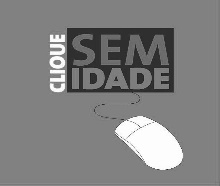 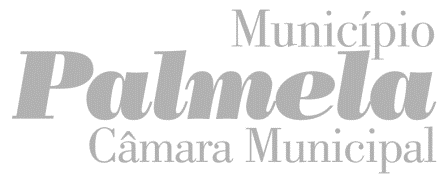 